PROCEDIMIENTO: MANTENIMIENTO CORRECTIVO Y/O PREVENTIVO VEHICULAR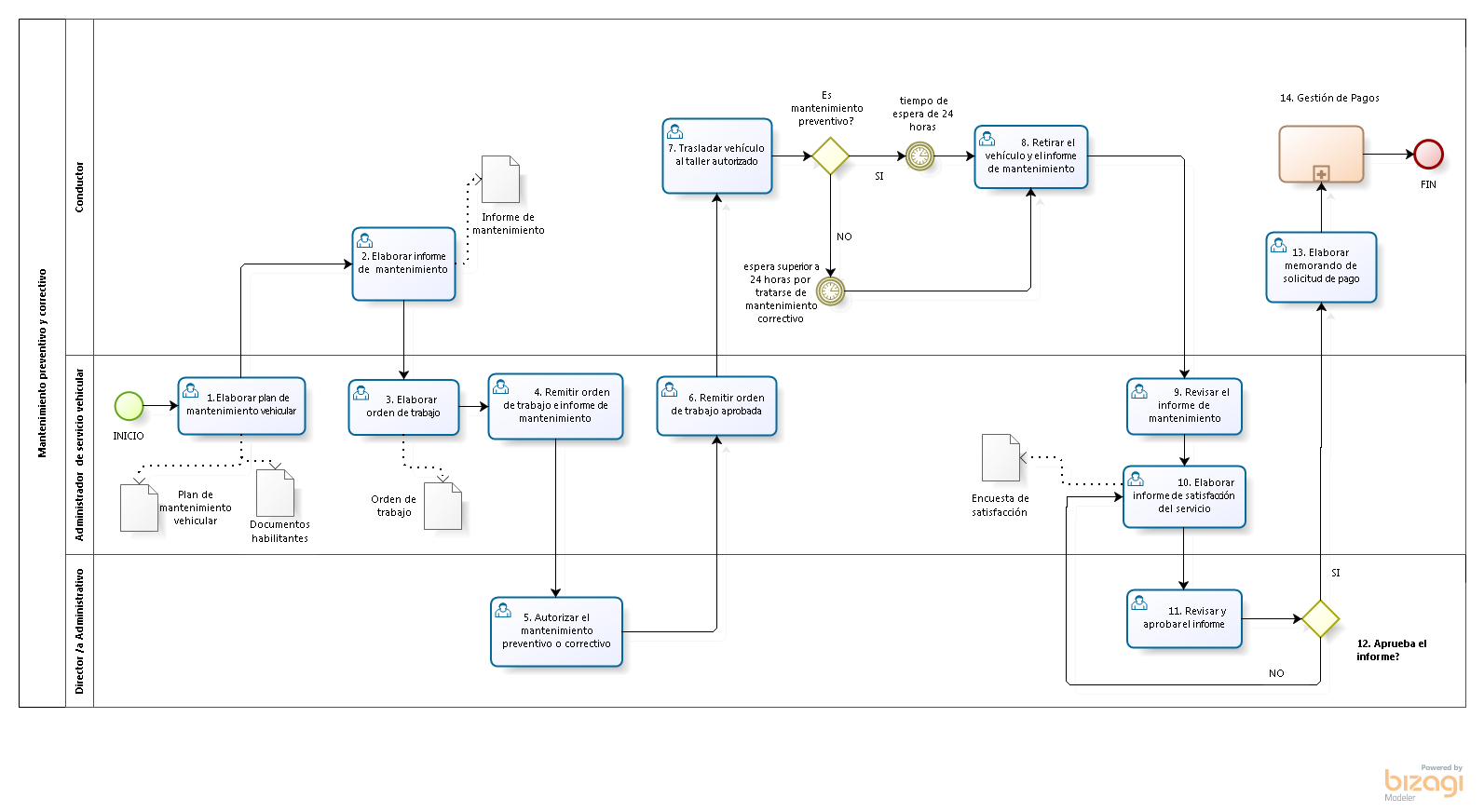 